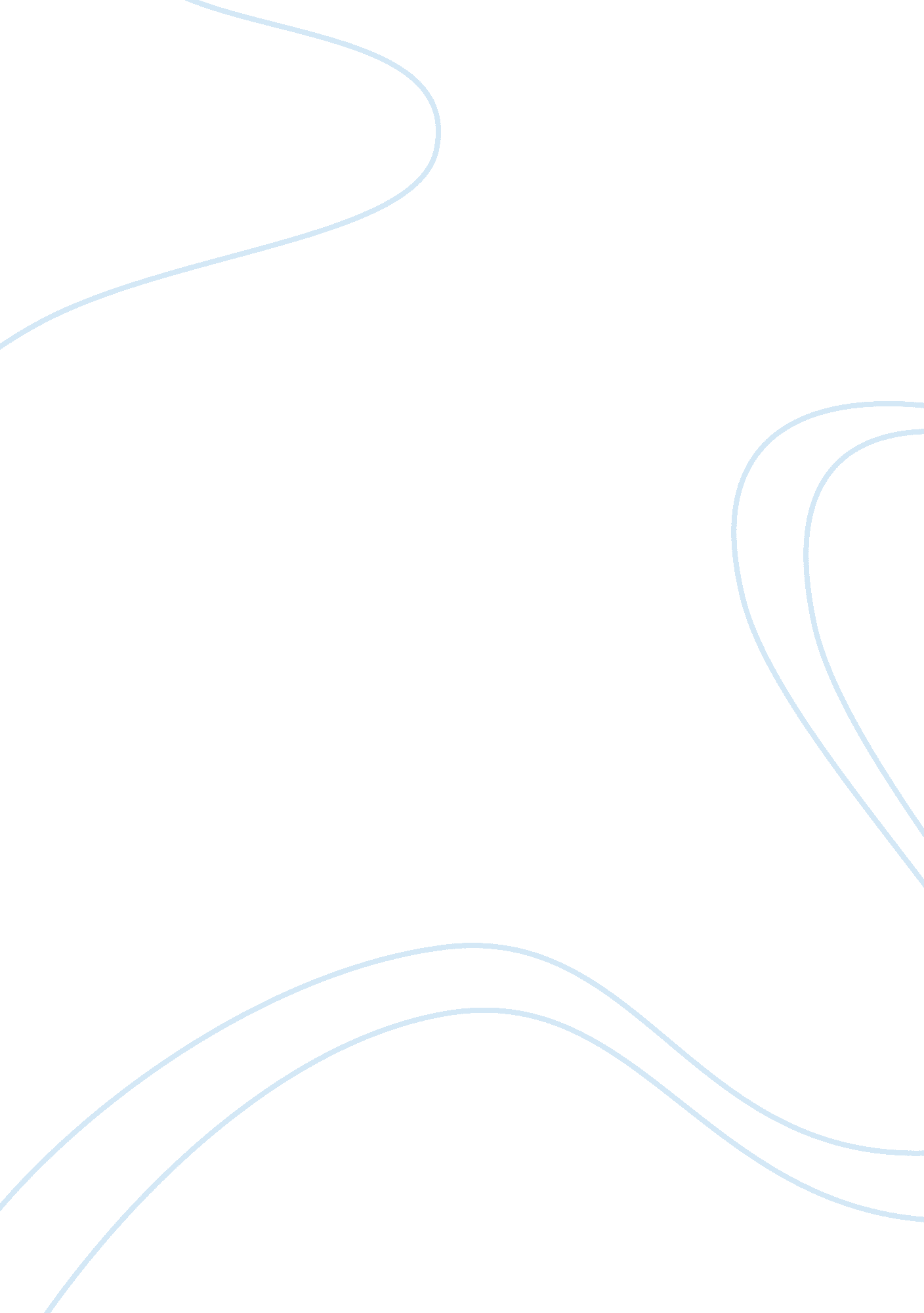 Global healthHealth & Medicine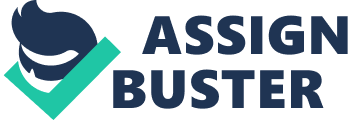 Global Health Global Health Introduction This paper seeks to evaluate the health delivery framework that can be followed to offer the best services. 
Days of Operation 
The hospital will function from Monday to Friday. Services will be delivered from 9 am to 5 pm. 
Records Handling 
Recording and filing information appropriately is imperative in a health center (Peters, 2009). People who visit the facility will be required to give their details at the main entrance for both security and reference purposes. This will be done in computer system accessed at the entrance. Patient treatment outcome records will be processed and kept in relevant filing systems by the healthcare providers. 
Payment of Services 
Health care services provided at the center will be paid for in various ways. The hospital will accept and process medical insurance cards. Consequently, patients who are not insured may pay for the services using credit cards or deposit their payments directly into the hospital’s bank account. 
Staff Compensation 
Staff will be paid basic salaries depending on the terms of engagement. This will be deposited into their bank accounts. Other remunerations meant to motivate them will also be offered. This will be based on the arrangement of the department/unit they are attached. 
Schedule of Services 
Work sheet will be prepared by each department to schedule for the activities. Each unit will come up with a timetable outlining who will be where at what time. For example, nurses and doctors will have to operate on a shift basis. 
Conclusion 
The above evaluation has clearly outlined the service delivery framework. It is projected that if this is followed, service delivery will be efficient. 
Reference 
Peters, D. (2009) Improving health service in developing countries. Washington, DC: World Bank. 